«Книжный патруль»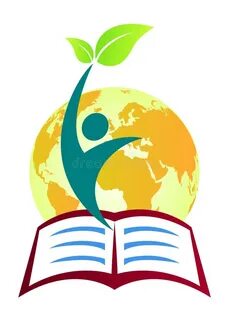 Цель: воспитание бережного отношения к учебникам, формирование навыков бережного отношения к учебникам и учебным пособиям и рационального их использования.Задачи: провести анализ содержания проблемы;содействовать сохранению и продлению срока службы школьных учебников;способствовать развитию гражданской позиции у учащихся;воспитывать бережное отношение к школьным учебникам.Состав рабочей группы «Книжный патруль»: Педагог-библиотекарь Т.А. Лупекина,Цицулина Виолетта ученица 7А класса,
Сысоев Дмитрий ученик 6А класса,Низамутдинова Елизавета ученица 5 класса.Критерии оценки состояния учебника.1.Учебник подписан;2. Наличие обложки, наличие закладки;3. Имеет целый переплет4. Чистые страницы (отсутствуют пятна, пометки ручкой или карандашом и пр.);5. Целые страницы (отсутствуют заломы, загибы).